MSI, Chapter IV, Conscious Control, pp. 32-34 (11 June, 2020)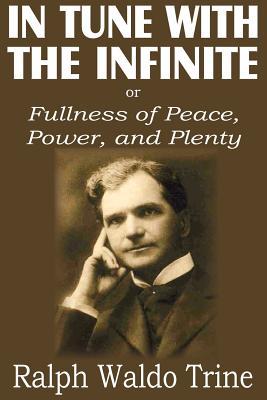 Before worrying about being in tune with the infinite, you should consider whether you’re ‘in tune’ with your own body!”Sensitiveness to impressions and responsiveness to the touch”Sensory impressions (information) is gathered by the nerve-endings. Our ‘sensitiveness’ and ‘responsiveness’ are shaped by our perceptions and habits. What we notice – i.e. our sensory feelings – and how we interpret them and the way we respond to them depends on our habits.Janet’s game highlighted our habit of phasing in and out of consciously being aware of the sensory impressions we receive as a result of the interface of our body with our immediate environment.“. . . subdue the interference of that great and ruling predisposition [rigidity of mind] which has in the past so long impeded the advance of science.”It takes many years for new discoveries that challenge orthodoxy to become accepted.Hypnotic treatment, faith-healing and New Thought appeal to the subconscious mind whereas “the centre and backbone of my theory and practice . . . is that THE CONSCIOUS MIND MUST BE QUICKENED.”The case of “patient” X, who stutters.“I undertook the case by appealing to X’s intelligence [power of reasoning].”Later, FM refers to pupils who are “out of touch with their reason” (cf. Emerson) and for the necessity to put them back in touch with their reasoning mind.“eradicating all erroneous, preconceived ideas”“Nature works as a whole and not in parts.” MW